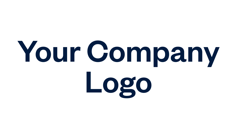 ITEM/SERVICE	DESCRIPTION	QTY/HOURS	    RATE 	   AMOUNTTERMS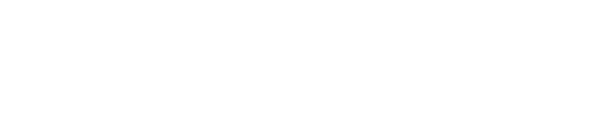 PlaceholderText000000000PlaceholderText000000000PlaceholderText000000000PlaceholderText000000000Subtotal$00.00Text HereDiscount-$00.00Tax Rate5%Tax$00.00CONDITIONS/INSTRUCTIONSTOTAL$00.00Text Here